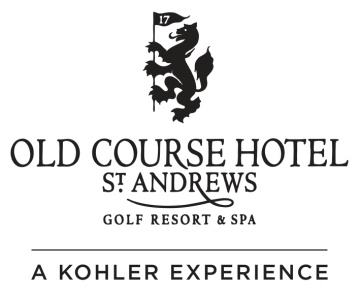 CompanyDateDear NameThank you for your request for images of the Old Course Hotel, Golf Resort and Spa for the use on your website/publication.  The images are provided to you under the following conditions:a) 	A credit line must appear on the same page as the images worded as follows:- “Photo courtesy of Kohler Co.”b) 	The Old Course Marketing Department will be permitted, on request, to review the layout in which the images are to appear and any text referencing The Old Course Hotel, Kohler Water Spa or The Duke’s Golf Course prior to production or any subsidiaries thereof for any form of collateral or release, with the right to make changes as deemed necessary. c)	The Images may not be cropped or altered in any manner, other than to resize in scale, without prior written approval by the Old Course Hotel.  Page layouts or proofs should be forwarded for the attention of lee.sinclair@oldcoursehotel.co.uk or by post to:Old Course Hotel, Golf Resort & Spa, St Andrews, Kingdom of Fife, KY16 9SP d) 	The images are provided for a limited, six-month period from the date of issue. The images cannot be used in or on any item intended for retail sale, any other use of the images prohibited without prior written approval of the Old Course Hotel, Golf Resort and Spa. To indicate your agreement of these terms and conditions, please sign a copy of this letter email it back to me at your earliest convenience. Kind regardsLee SinclairMarketing Assistant READ AND AGREED TO:- By:-  ____________________________________Print Name: ____________________TITLE:- ________________________________________________________________Date:-  ________________________________________________________________